Отчет за 2022 год управляющего микрорайоном Горловой Ирины Владимировны		Территория микрорайона: п. Мехзавод, квартал 7, дома  1, 2, 3, 4, 7; квартал 10, дома 1,2,3,4,5,6,7,8,9,12,13,14,15, 16,17,18,20,21; квартал 11: дома 18, 19, 20, 21, 22, 23, 24, 25, 26, 27, 28, 29, 30, 31; квартал № 11А, дома 1, 2, 32; улица Банная, дом № 1; 18 км Московского шоссе, 19 км Московского шоссе; 19 км Московского шоссе: СНТ «Знамя Октября», СНТ «Салют», СНТ «Мичуринец», КМЗ «Салют», ДНТ «Сатурн», СНТ «Моторостроитель», СТД «Звездочка», СПК «Звездочка», СДТ «ГПЗ 9», СДТ «ГПЗ 10», СДТ «ГПЗ 11», СНТ «Яблонька», Остановка; массив 19 км; ТСН «Шар» территория; СНТ Сатурн садовое тов-во; СНТ Салют – 2 терр.; СНТ Прогресс садовое тов-во; Станция «Козелковская», дома №№ 2, 3, 4А, 5, 7, 8, 10; улицы: Архангельская; Бригадная; Белая; Вторая Кубанская; Глушицкая; Ершовская; Журавлевская; Земледельческая; Курильская; Путевая; Проходная; Плодовая; Первая Кубанская; Отрадная, Рощинская, Рубежная, Семиреченская; Славянская, Соколиная; Уметская; Черниговская; Чусовая; Проезды: Новоселов; Просвещения; Садовый; СДТ «Дружба»; СНТ «Дружба»; СДТ «Земляки»; СНТ «Земляки»; СТ «Железнодорожник»; 176 км., СДТ «Железнодорожник».Жилищно-коммунальное хозяйство	Территорию обслуживают 4 управляющие компании (далее - УК):	- УЖКК «Электрощит»;	- УК «Новая»;	- УК «Лиас»;	- УК «Универсалбыт».	Контроль за деятельностью УК и ресурсоснабжающих организаций, обслуживающих жилой фонд проводится рейдами. Санитарное содержание территории (в зимний период выявлено 196 нарушения, 152 фотографий передано в административную комиссию, прокуратуру);Контроль за содержанием контейнерных площадок ведется ежедневно, (выявлено 212 нарушений, cоставлены акты для предоставления в прокуратуру, замечания устранены).Выявление открытых колодцев инженерных сетей (выявлено 8 открытых и 1 разрушенный колодец, все закрыты силами МП «Электрощит», разрушенный - восстановлен СКС).Выявление аварийных деревьев (сведения о выявленных аварийных деревьях переданы в УК, отдел  ЖКХ района: убрано  дерево, проведена санитарная и комплексная обрезка у дома по  адресу: п. Мехзавод, квартал 11, дом 31, а также проведена опиловка деревьев вдоль Московского шоссе. Выявление фасадов зданий с ненадлежащим эстетическим видом (надписи обнаружены по 26 адресам, сведения переданы в УК, проведена зачистка и покраска);Проведение сбора информации в рамках акции «Сообщи, где торгуют смертью», на постоянной основе (работа ведется в тесном сотрудничестве с председателями МКД, жителями микрорайона. Дважды были обнаружены на фасадах домов, по 13-ти адресам надписи о закладке наркотиков, проведена зачистка и покраска силами  УК);Выявление отрытых чердаков и подвалов, ведется еженедельно, в тесном сотрудничестве председателями МКД и жителями микрорайона (выявлено 3 открытых входа в подвал и 18 открытых люков чердаков сведения переданы в УК «Универсалбыт», «Электрощит»). Входы и люки закрыты.Проведена работа по  протечкам в квартирах в марте 2022, составлено 4 акта, нарушения устранены УК. Проведена работа с УК и жителями микрорайона в связи с началом отопительного сезона. Поступило 2 обращения. Работа циркуляции отопительной системы восстановлена  УК «Универсалбыт» - 1 обращение,  УК «Новая» - 1 обращение.Работа с объектами потребительского рынка и общественного питания	На территории микрорайона работает 23 торговых точки и объектов социального обслуживания. Постоянно обновляется и корректируется реестр дислокации ОПР.Проверка наличия договора на вывоз ТКО, заключен 21 договор.По всем объектам проводятся следующие контрольные мероприятия:Санитарное содержание территории, наличие пандусов, урн (выявлено 6 нарушений, после устных замечаний нарушения устранены.)Декабрь 2022,  мониторинг новогоднего украшения объектов;Выявление фактов незаконной торговли (2 случая). Информация направлена в отдел потребительного рынка и услуг и защиты прав потребителей;	Все сведения переданы в отдел  потребительского рыка, услуг и защиты 	прав потребителей Администрации района.Благоустройство территории микрорайонаПроведение мониторинга придомовых территорий  МКД (составлен список всех активных жителей, занимающихся  устройством цветников, проведен конкурс на лучшее озеленение придомовой территории. На  конкурсе цветоводов победили 3 территории: п. Мехзавод, квартал 11а, д.1, кв.45, п. Мехзавод, квартал 10, д.18, кв.1, п. Мехзавод, квартал 7, д.3, кв.48. 	На торжественном мероприятии победители были награждены ценными призами от Главы Красноглинского внутригородского района);В рамках программы «Твой конструктор двора» благоустроена спортивная площадка по адресу: квартал 11а, дом 32;По заявке в МБУ «Красноглинское» проведён ремонт МАФ на детской площадке микрорайона по адресу: Станция Козелковская, (восстановлена и забетонирована карусель, покраска МАФ, проведена опиловка деревьев на прилегающей территории).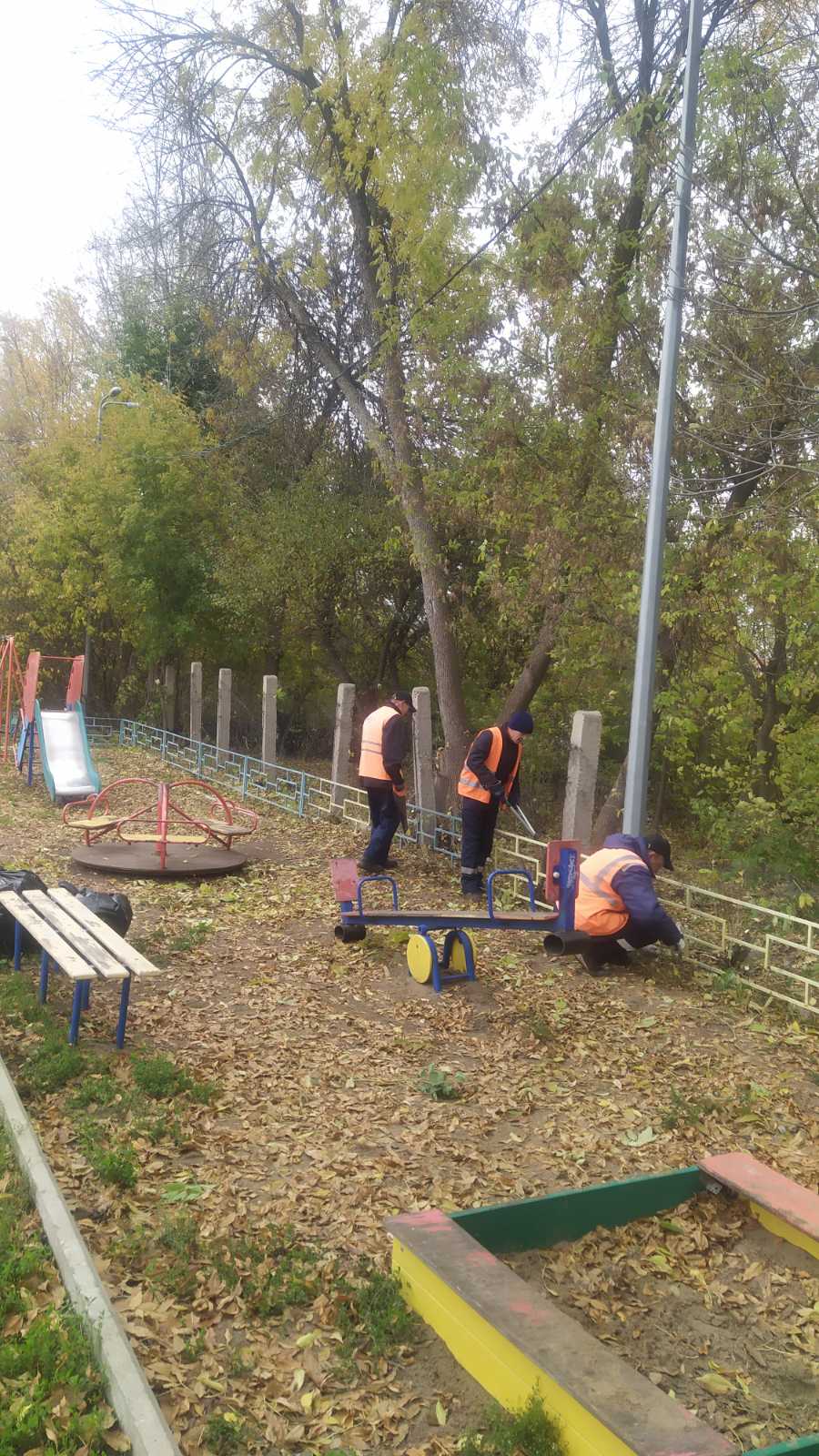 Было: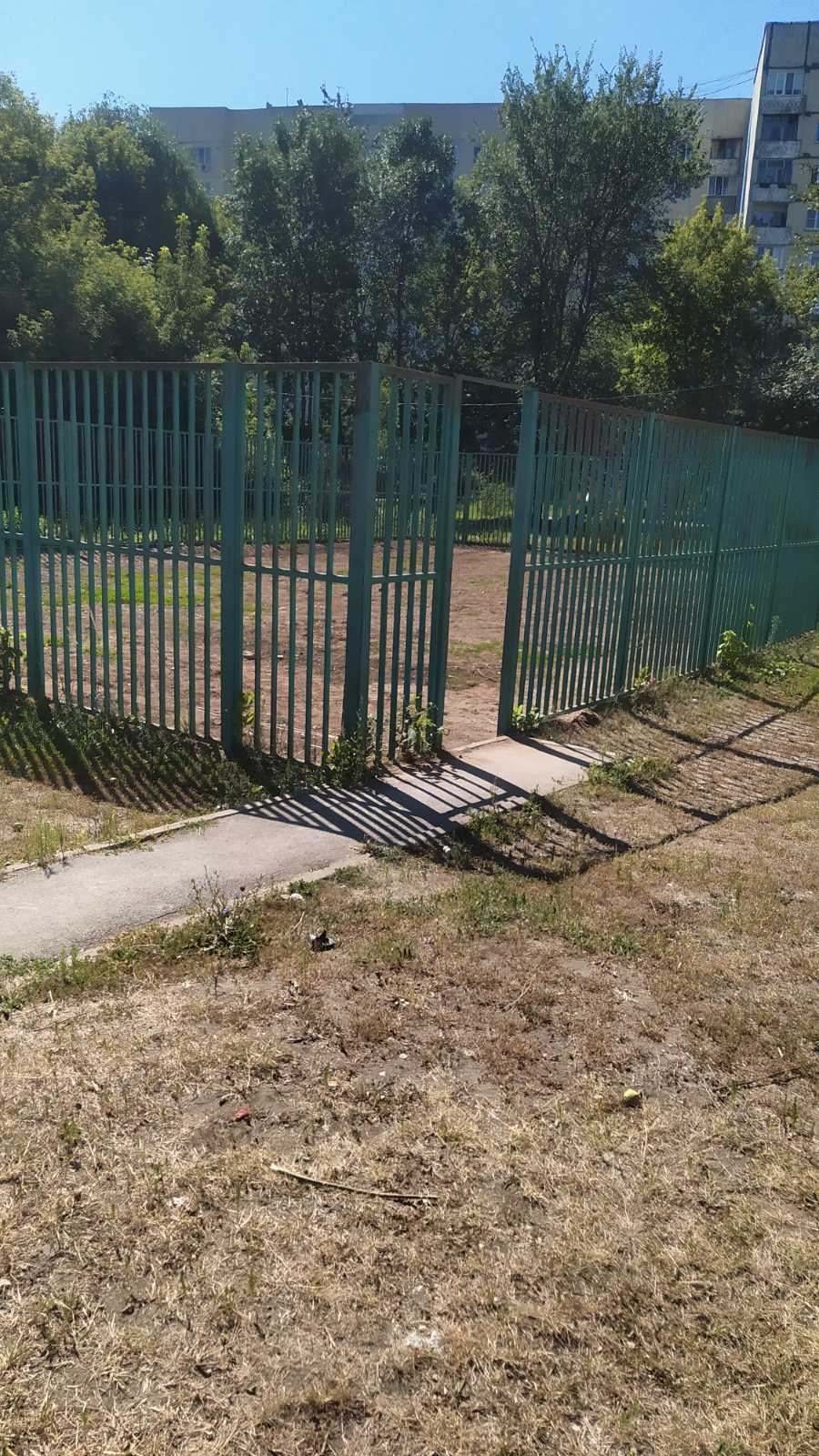 Стало: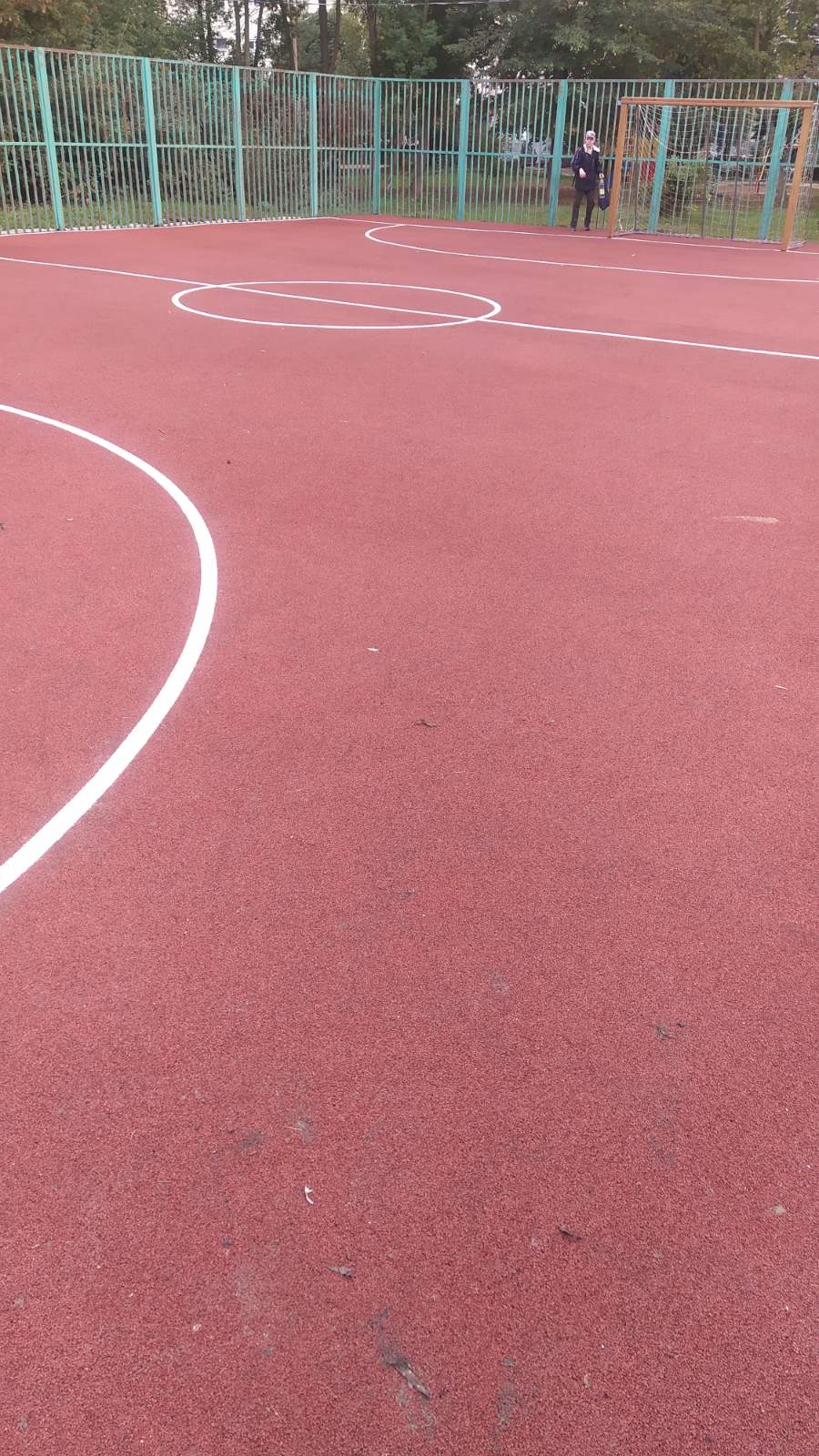   Организация социально-значимых проектовОрганизация участия жителей в федеральной программе «Комфортная городская среда» (далее – КГС), проведена работа  с председателями МКД по 3 адресам.Подготовка и проведение конкурса общественных инициатив «Твой конструктор двора», (проведены собрания жителей в 2 дворах микрорайона. Сформировано 2 заявки для участия в голосовании. Адреса: п. Мехзавод, квартал 11а, дома 1, 2, 32, п. Мехзавод 10-1. Жителям оказана помощь в оформлении документов.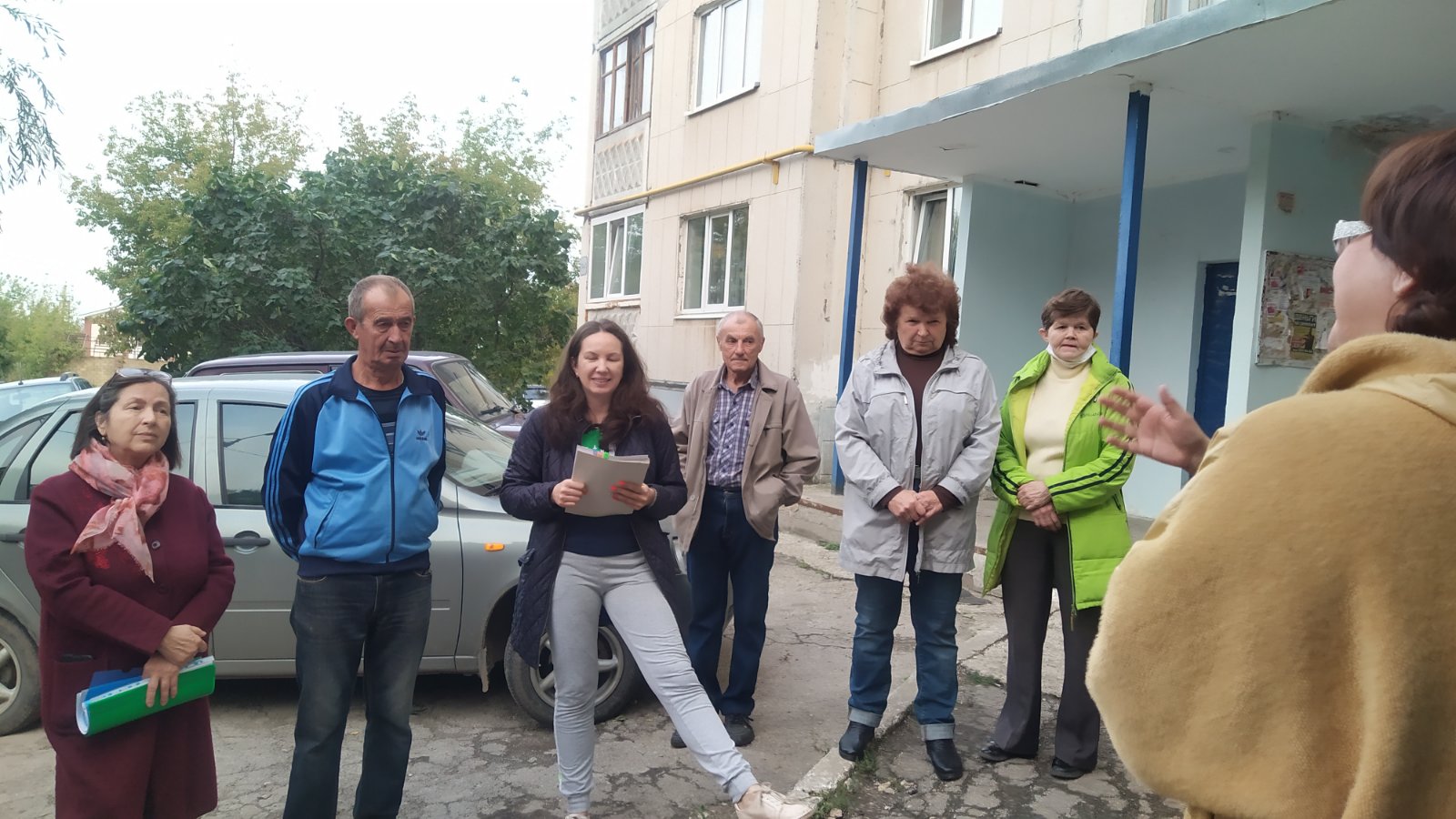 Организовано и проведено общественное голосование за благоустройство общественных территорий.На средства депутата Совета депутатов Красноглинского внутригородского района г.о. Самара второго созыва И.А. Мотынги проведён ремонт футбольных ворот по адресу: Мехзавод 11-29. Ворота покрашены и натянута новая сетка к 01.06.2022 г., («День защиты детей»).Работа с проектом «Народная карта». Для ресурса отснято видео и размещено  на платформе проекта.По программе «Догазафикация» отработано и заявлено 350 адресов. По состоянию на декабрь 2022 года газифицированы улицы  СНТ «Знамя Октября», «Прогресс», продолжается газификация СНТ «Шар», «Земляки».Подготовка к участию жителей микрорайона в следующих районных и городских мероприятиях и праздниках- Публичные слушания по вопросу благоустройства территории района – 3 чел. Мехзавод ст. Козелковская, дома 3,5. Публичные слушания по вопросам межевания территории и постановки её на кадастровый учет. - Обучающие семинары «Мой дом» посетило 35 человек.- Проведено 3 встречи с Главой городского округа Самара. Всего на встречах присутствовало 12 человек, представляющих наш микрорайон. Жители во главе с председателем ОСМ Яровой М.А., обратились к Лапушкиной Е.В. с актуальными вопросами благоустройства, благодаря которым на 2023 год в микрорайоне запланирован: 1. Снос котельной по адресу 10-14. 2. Ремонт межквартальной дороги, 10-11 квартал.Подготовка и проведение мероприятий и праздников на территории микрорайонаПраздник двора « А у нас во дворе!», на двух площадках, (п. Мехзавод, квартал 11, дом 29, квартал 7,  дом 2) приняли участие 135 чел; Проведено поздравление ветеранов ВОВ, вручены подарки от имени Губернатора Самарской области -32 человека; от имени депутата Совета депутатов Красноглинского внутригородского района г.о. Самара второго созыва И.А.Мотынги – 25 ветеранов ВОВ.Вручение поздравительных открыток от Губернатора Самарской области «С Днем Победы!» - 248 шт.С Днём пожилого человека жителей поздравил Мотынга Иван Анатольевич. 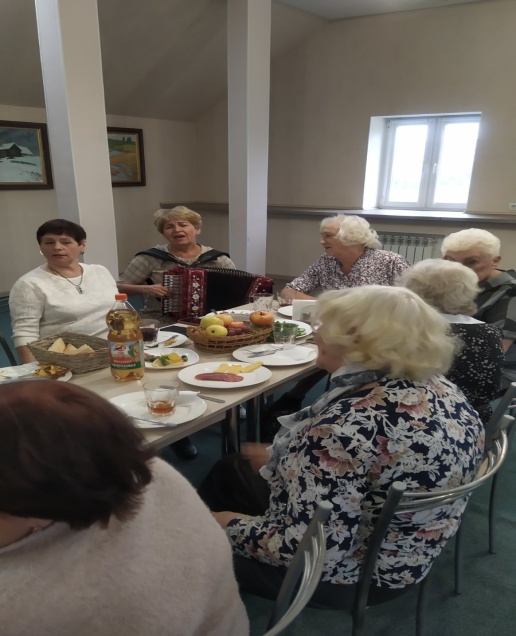 Организовано поздравление жительниц микрорайона с Днём матери. На средства депутата Совета депутатов Красноглинского внутригородского района г.о. Самара второго созыва И.А. Мотынги  приобретены и вручены 22 ценных подарка многодетным матерям. 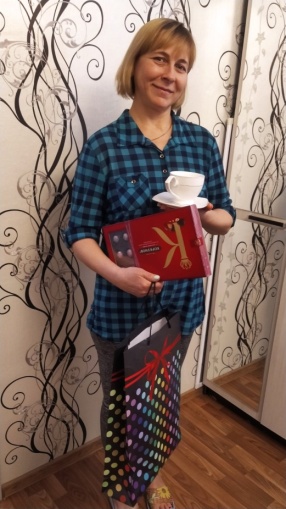 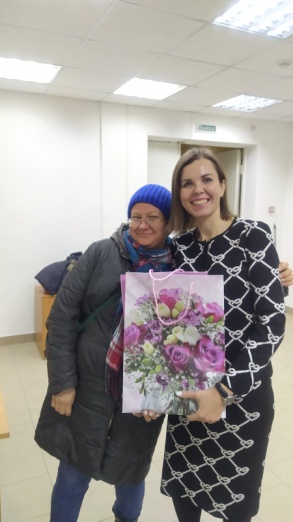 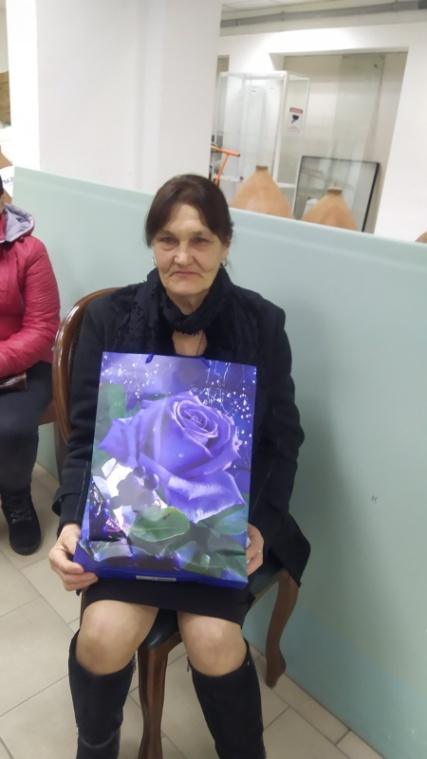 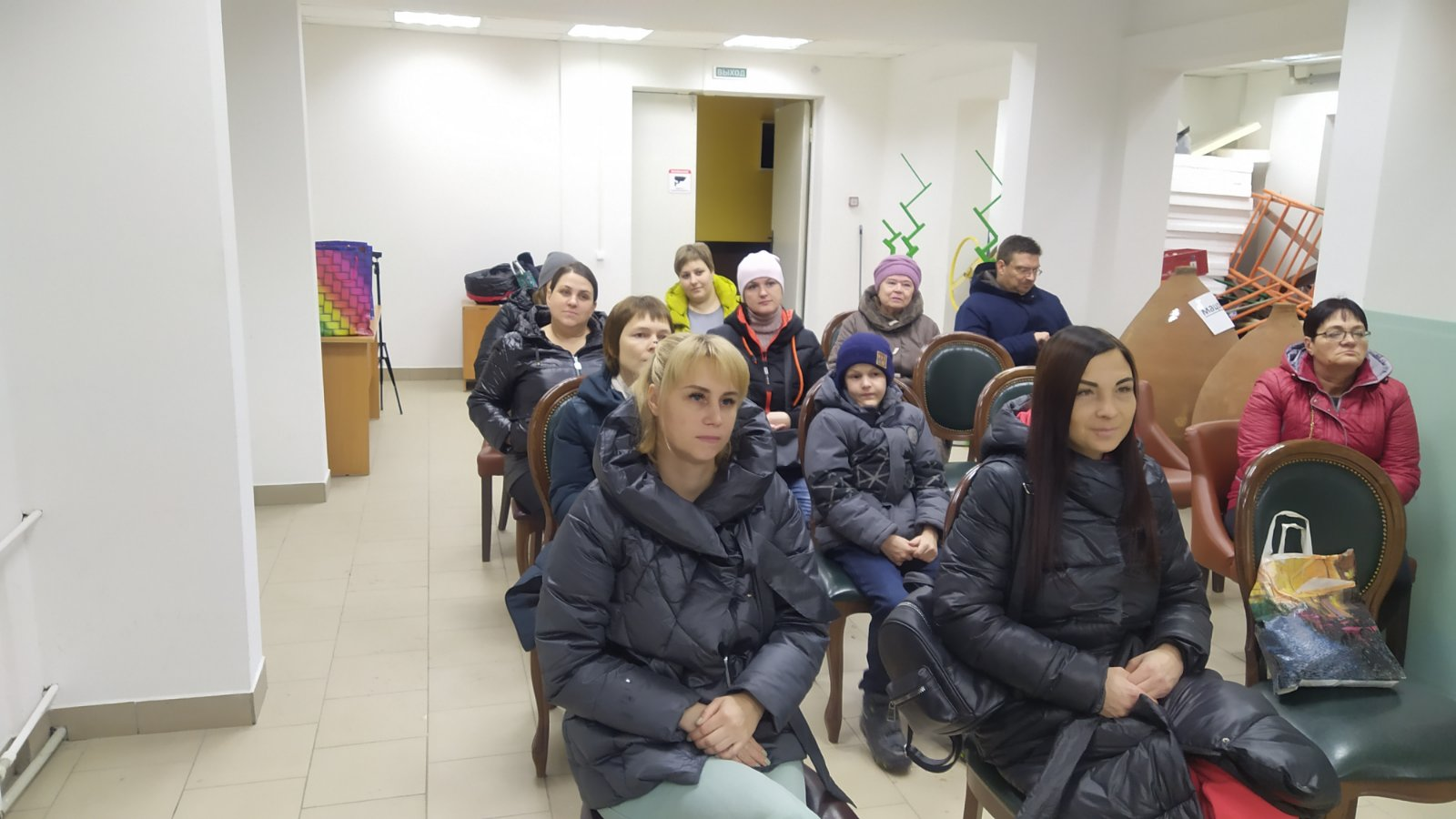 От депутата Совета депутатов Красноглинского внутригородского района г.о. Самара второго созыва И.А. Мотынги организовано поздравление актива микрорайона с Новогодними праздниками (22 человека).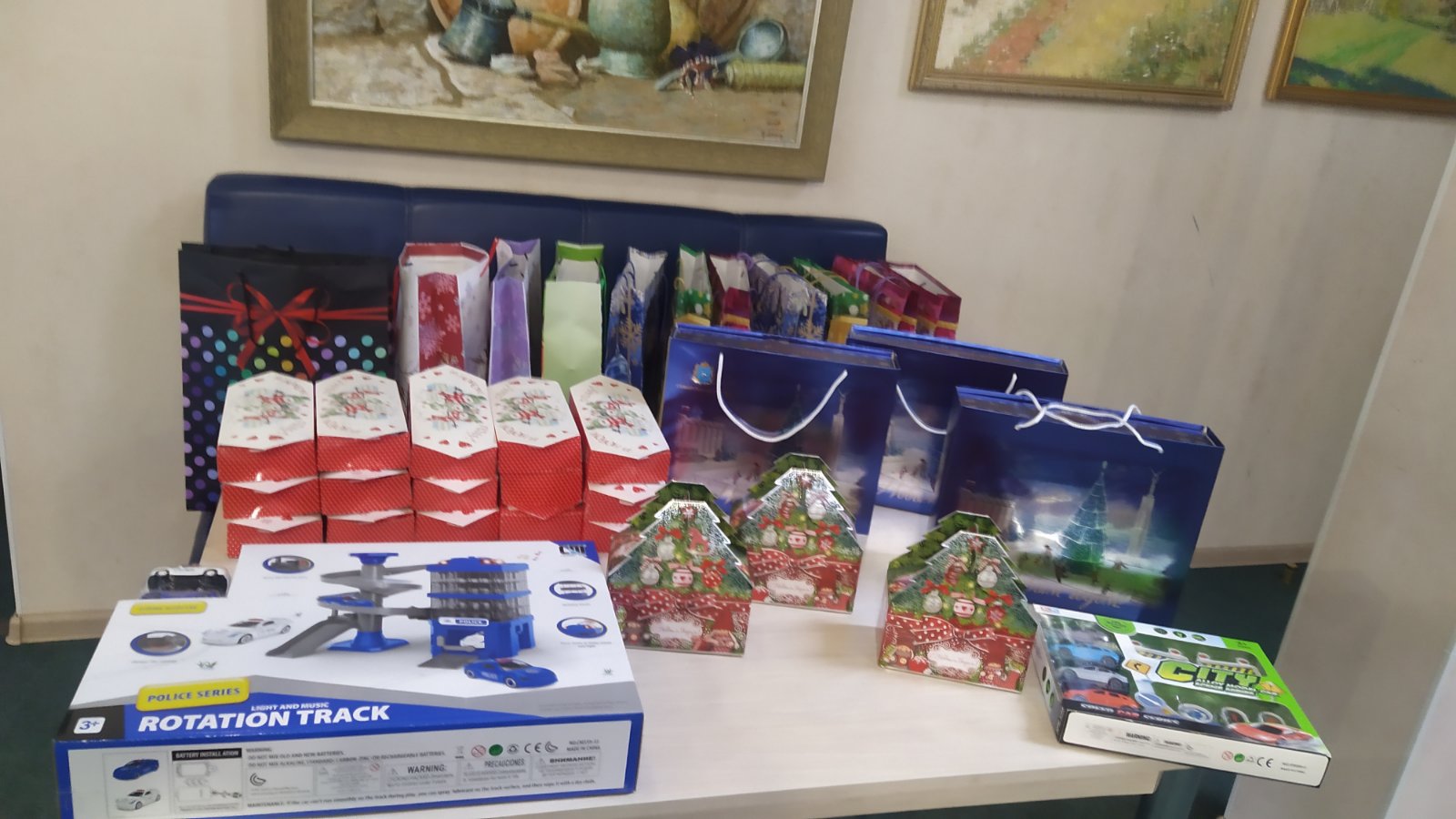 На средства депутата Совета депутатов Красноглинского внутригородского района г.о. Самара второго созыва И.А. Мотынги приобретены и розданы на территории микрорайона 200 сладких подарков, для спортсменов клуба «Пересвет» 100 сладких подарков.В акции «Елка желаний» приняли участие 7 деток, которые получили подарки. 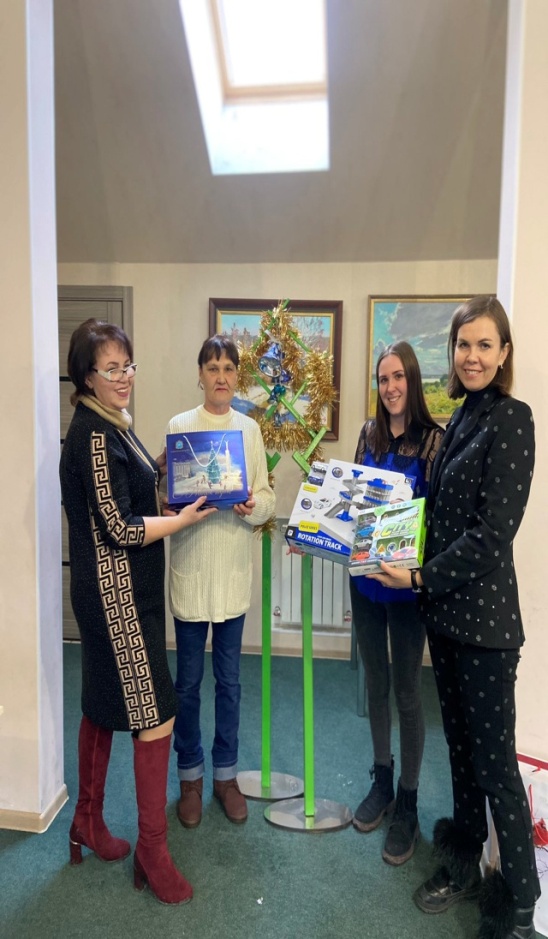 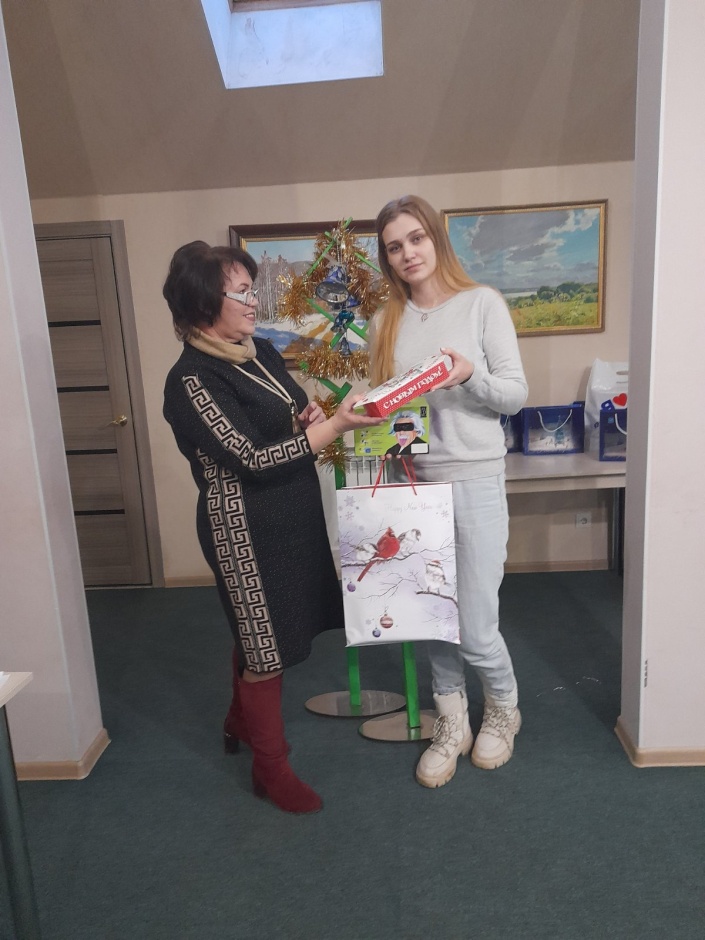 22.02.2022 депутатом Совета депутатов Красноглинского внутригородского района г.о. Самара второго созыва Мотынга И.А. поздравлено 22 офицера запаса с Днём защитника Отечества. Офицерам вручены ценные подарки.Организация работы с советами МКД и жителями микрорайонаОрганизация и проведение общих собраний собственников помещений в МКД и ЖСК, жителей микрорайона по актуальным вопросам (проведено 5 собраний, из них:  3 -  выбор совета и председателя МКД, 3 - по актуальным вопросам);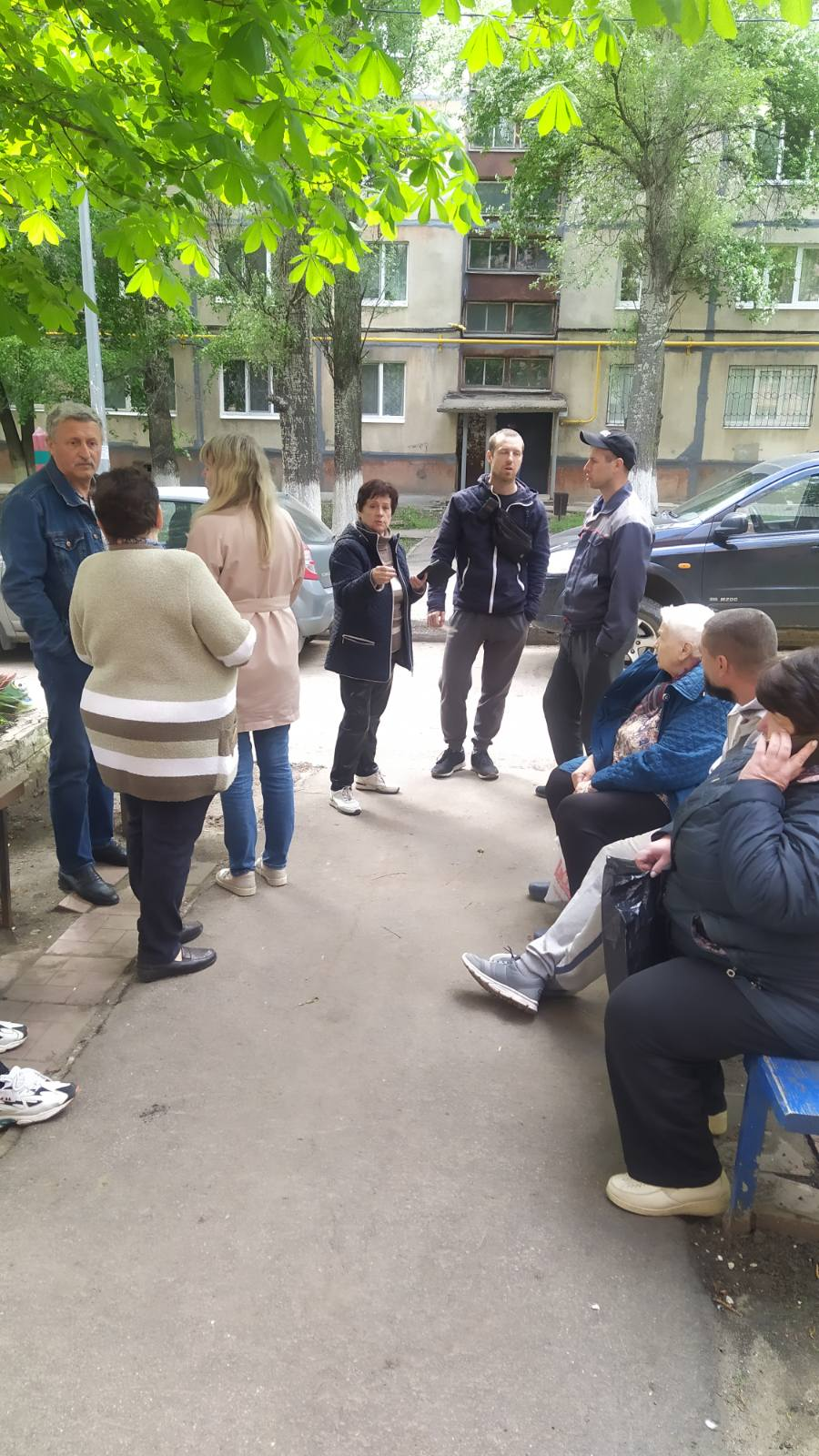 Прием жителей микрорайона (проводится еженедельно во вторник по адресу: Московское шоссе, 19 километр, дом 8а, д.  с 15.00 до 18.00).Поступило 116 обращений, основные вопросы об организации работы и  качестве услуг в сфере ЖКХ, переселению из ветхого жилья, сносу расселённых объектов, переносу контейнерных площадок, участию в конкурсах по благоустройству территории.Проведена работа с УК по устранению жалоб жителей. По всем обращениям даны разъяснения, нарушения устранены.Приём граждан проводился совместно с  депутатом Совета депутатов Красноглинского внутригородского района г.о. Самара второго созыва Мотынга И.А. или его помощником - Быстровой О.Ю. Организованы  и проведены  3 встречи с руководством УК и общественностью микрорайона по актуальным и конфликтным вопросам. В ходе совместных встреч стороны нашли взаимопонимание для решения острых вопросов и их урегулирования.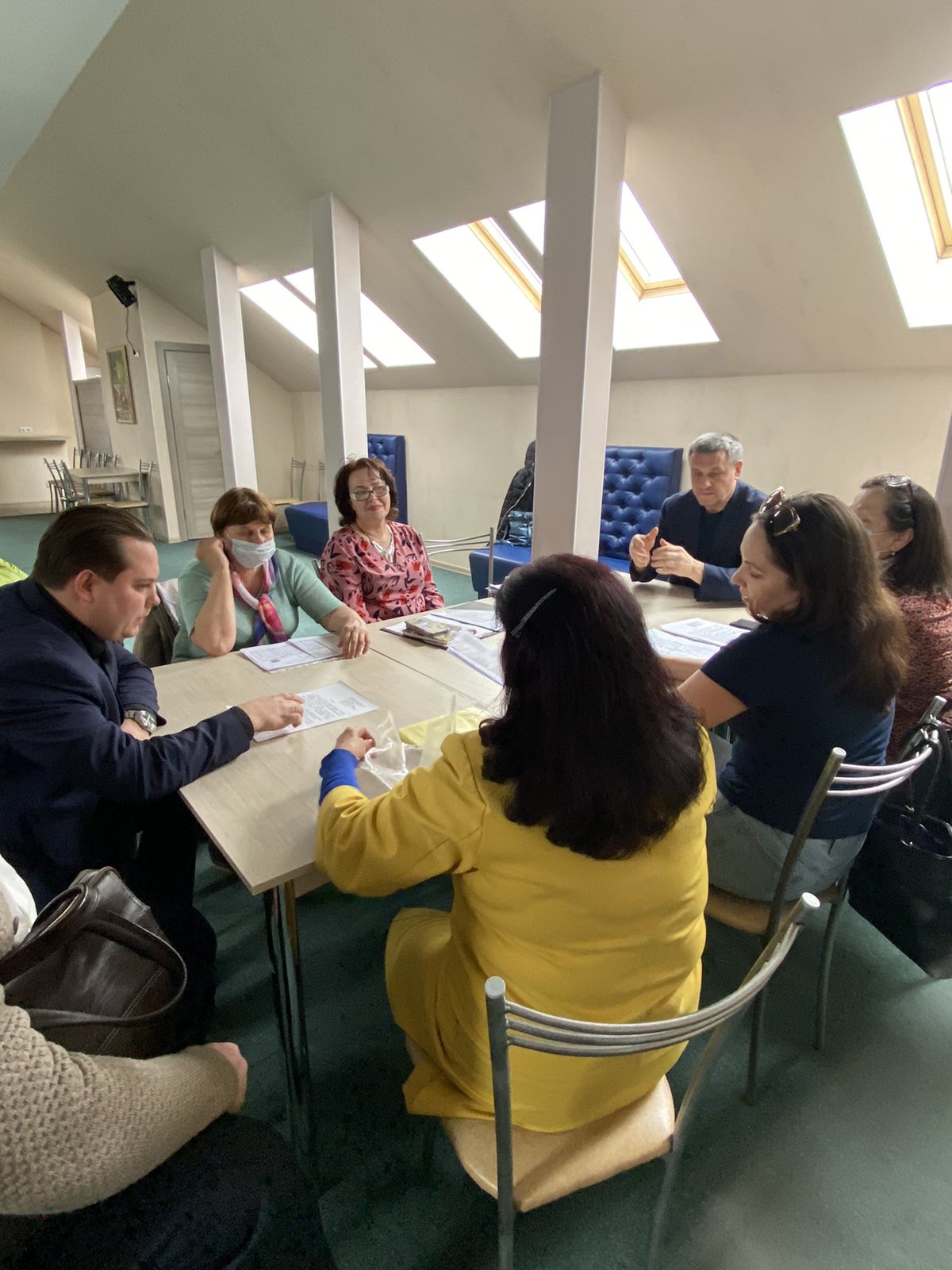 Организация работы с активом микрорайона		Общественный совет микрорайона (далее ОСМ) состоит из 16 	активистов. 		Председатель – Ярова  М.А.		Зам. Председателя – Карпова Э.Н.		Секретарь – Снеговская Т.А.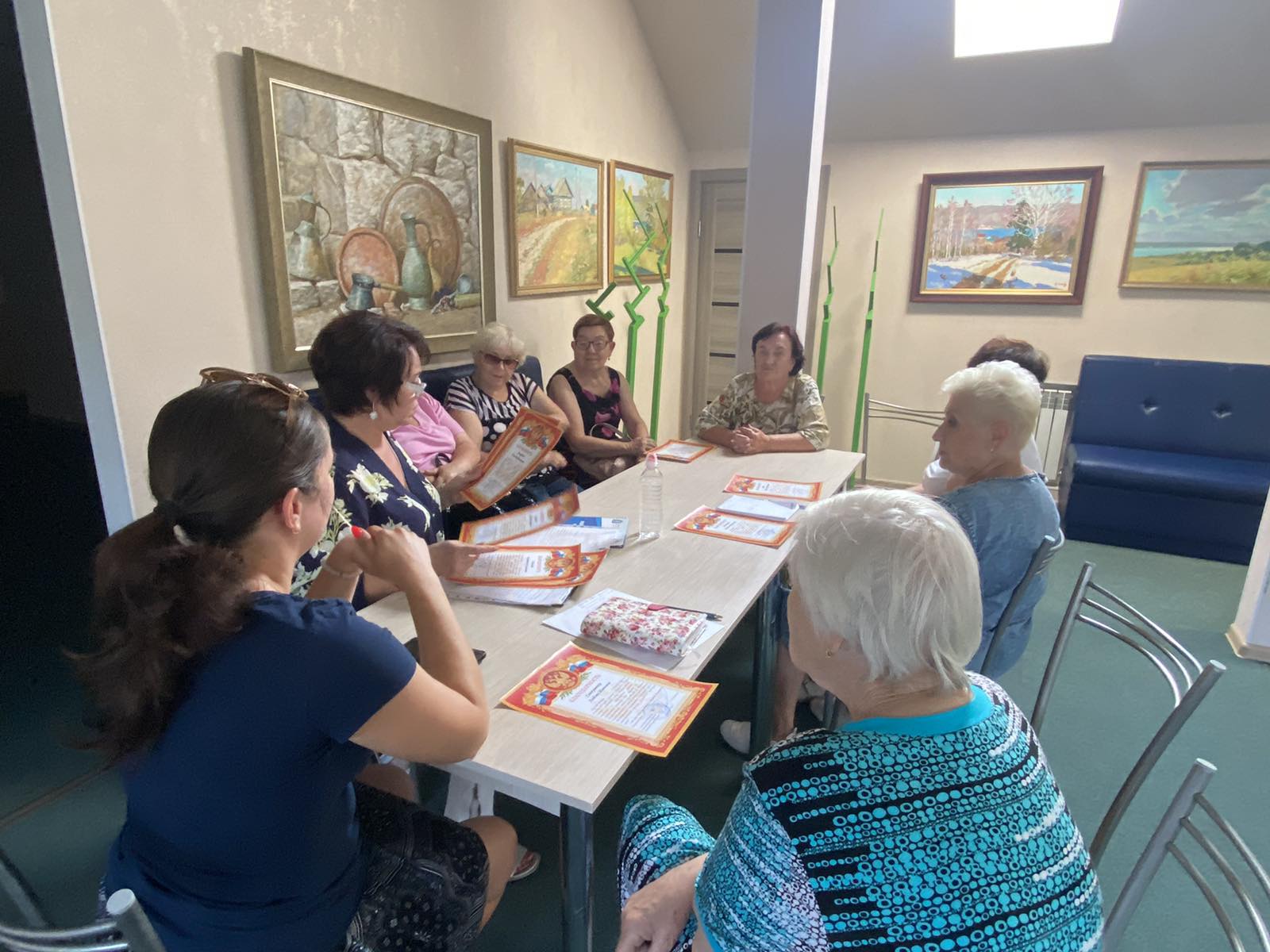 		Члены координационного совета приняли участие  в следующих 	мероприятиях:Поздравление  жителей с 90-летием, поздравлено 2 чел;Составление плана работы на 2023 год;Контроль за ходом капитального ремонта МКД и текущего ремонта в МКД микрорайона, (9 домов одиннадцатого квартала);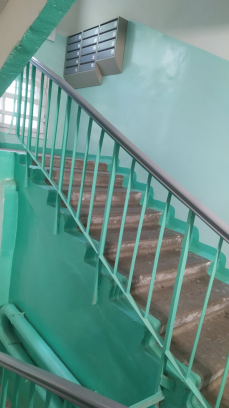 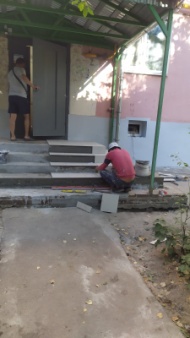 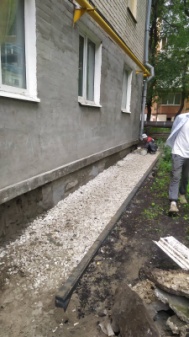 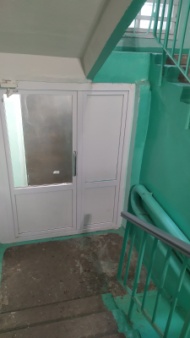 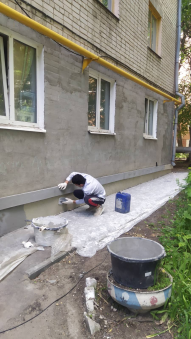 Организация к участию жителей в программе «Комфортная городская среда»;Поздравление  жителей с праздниками (вручение открыток, поздравление по телефону);Участие в патриотических акциях «Мы вместе», 3 мероприятия.Участие в общественных слушаниях.Поддержка социально значимых проектов.Активное участие в озеленении микрорайона и сохранности зелёных насаждений.Участие в контроле за проведением благоустройства на территории микрорайона.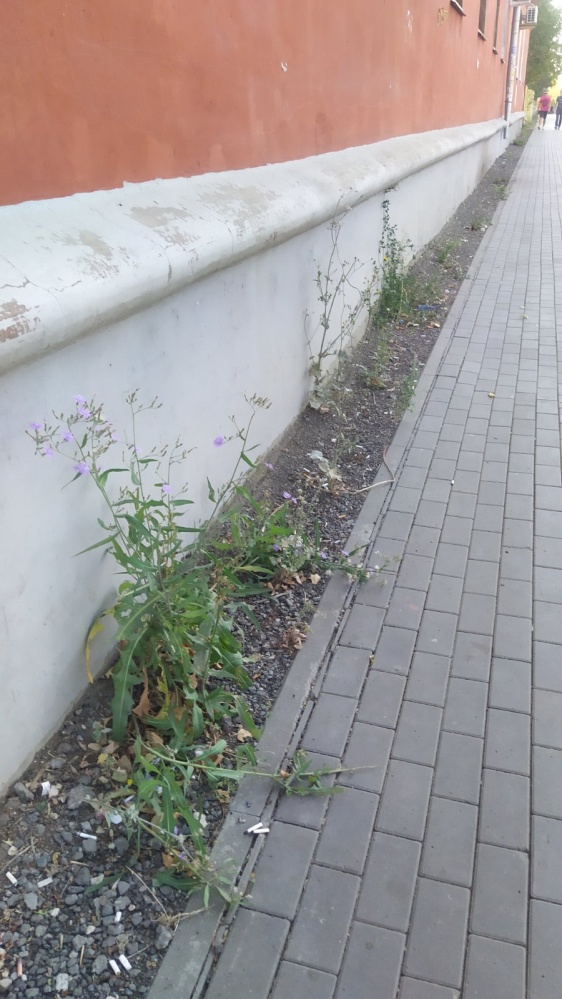 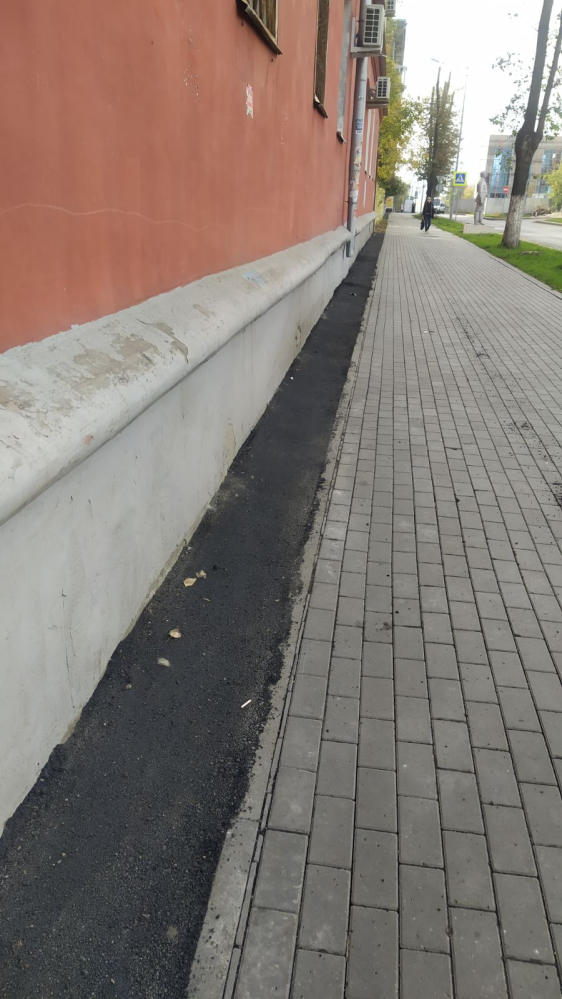 Участие в проведении культурно массовых мероприятиях района и в организации и проведении спортивных и общественно значимых  мероприятиях микрорайона.	Все  члены общественного совета микрорайона принимали активное участие в мероприятиях и праздниках, проводимых на территории микрорайона, района и города. Значимые результаты в работе ОСМ показали: Ярова М.А, Корнеева В.А., Семелит В.В., Карпова Э.Н.Работа в социальной сети VKontakteРазмещено 175 публикаций, 380 фографий, 456 репостов.Управляющий микрорайоном			Горлова И.В.